Scholarship Opportunities for Study Abroad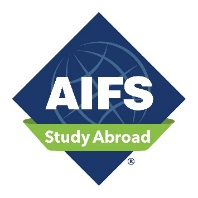 Any hesitation about studying abroad is typically related to the cost. Although a real concern, there are a lot of opportunities available for students to help fund their experience. First, keep in mind that less than 10% of the US college population studies abroad, so having this international experience provides you an opportunity to differentiate yourself from your peers. This fact is especially interesting when thinking about your employability after graduation. A study abroad scholarship is a monetary award for students to use toward the expenses of their program such as travel, course credits, books and lodging. Students must apply for scholarships and some can be very competitive while others are underutilized.How to Begin Know your finances and how much it will cost for you to go abroad compared to spending that time at homeResearch scholarships, grants and other ways to pay for your programTalk with your financial aid office to see how much of your financial aid package and university scholarships can travel on the programScholarship TipsApply for every scholarship you can. Keep in mind that a scholarship doesn’t have to be specifically for studying abroad in order for you to use the funds on studying abroad. Always talk with the scholarship provider to see if funds can be used toward going abroadKeep in mind that scholarship deadlines often fall long before program deadlinesSome scholarships require letters of recommendation and/or signatures from staff and you need to give them plenty of time to complete the necessary forms on your behalfSome scholarships require service once you are back in the StatesDon’t wait until the last minute to applyMake sure to spell and grammar check and have several other people read your essay Utilize resources on your campus, including the study abroad office and writing center Print off your essay and read it aloud. If you are unable to read it out loud smoothly, you need to edit morePretend your scholarship will be the last to be read and make a compelling case with your first sentenceScholarship Resourceshttp://www.studyabroad.com/scholarships.aspx Over 145 links to scholarships applicable to study abroadhttp://www.iie.org/en/Programs/Gilman-Scholarship-Program Open to students who are Pell Grant eligiblehttp://www.diversitynetwork.org/scholarships  $500 scholarships for US students studying abroad with member institutionshttp://www.studyabroadfunding.org/index.asp A search database for study abroad scholarshipshttps://www.scholarships.com/scholarship-search.aspx A search database for college scholarshipshttp://www.studentscholarships.org/ The largest scholarship search database on the internethttp://www.internationalscholarships.com/ A search database for study abroad scholarshipshttp://www.finaid.org/scholarships/ A student guide to financial aid and scholarshipshttp://www.fastweb.com/college-scholarships A student guide to financial aid and scholarships 